Sequence  المتتابعات   إذا تحقق الشرط الآتي : متقاربة للعدد تعريف .  تكون المتتابعة  وإذا لم   وتكتب بالشكل  لكل   بحيث أن  يوجد عدد طبيعي  لكل تكن متقاربة فإنها متباعدة. فإن المتتابعة تكون متباعدة.  متتابعة متقاربة أما في حالة  حيث مثال:  تكون المتتابعة    مثال2:  إثبت أن   ,   لذلك يكون لدينا لكل   , نختار الحل .  لتكن   فإن  نظرية.   لتكن    بحيث ان  يوجد طبيعي    لذلك لكل البرهان .  نفرض اولاً أن  ولكن وهذا يؤدي إلى أن  اعدادطبيعية بحيث أن  فإنه يوجد   ولبرهنة الإتجاه الآخر لنفرض أن الشرط الثاني يتحقق لذلك نفرض أن   فإن ليكن وعليه نستنتج أن من خلال النظرية 5-1 فإن الصيغة الآتية دائما صحيحة    متقاربة.مثال:  إثبت أن    الحل .  لنعيد كتابة المتتابعة لذلك z =2+i .متقاربه الى مثال:  إثبت أن    الحل:k يجب ان نجد  بحيث Nتنتمي الى   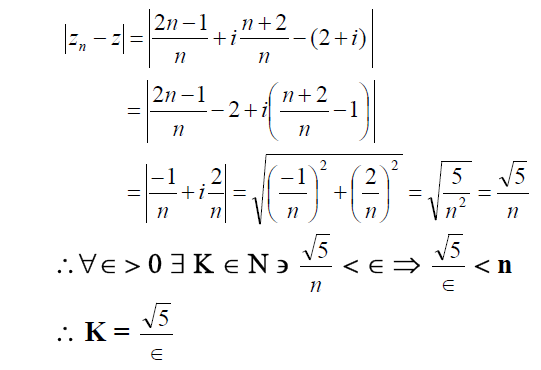 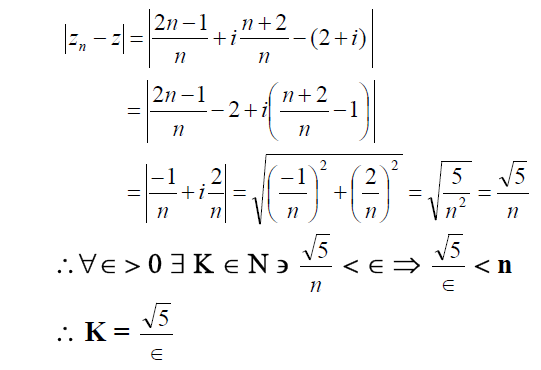 Series  المتسلسلات  متتابعة عقدية عندئذٍ يسمى المجموع تعريف.  لتكن .بمتسلسلة عقدية لانهائية ونرمز لها بالرمز   متباعدة فإن   متقاربة أما إذا كانت  فإن المتسلسلة   متقاربة في فإذا كانت متتالية المجاميع الجزئية   متباعدة.المتسلسلة مثال:  إبحث في تقارب المتسلسلة الحل .  أولاً نجد متتابعة المجاميع الجزئية   غير أن نضرب الطرفين بـ بالطرح نحصل على والآن نأخذ الغاية للطرفين فيكون لدينا  فإن وعندما إذن المتسلسلة متقاربة ومجموعها هو فإن    ولتكن نظرية.  لتكن إذا وفقط إذا كان   حيث البرهان .  لتكن لذلك يكون متحققة إذا وفقط إذا كان وبواسطة النظرية (5-1) نجد أن   مجاميع جزئية للمتسلسلتان ولبرهنة الإتجاه الآخر , بما أن وبهذا ينتهي البرهان.نلاحظ من النظرية (5-2) أنعندما تكون المتسلسلتان في الطرف الأيمن متقاربة.مثال: ناقش تقارب المتسلسلهالحل: ان المجموع الجزئي للمتسلسله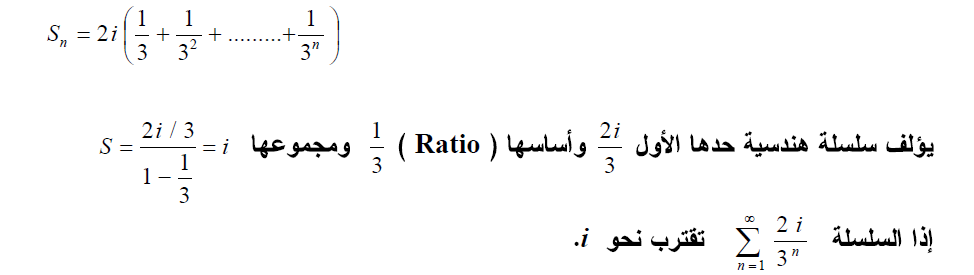 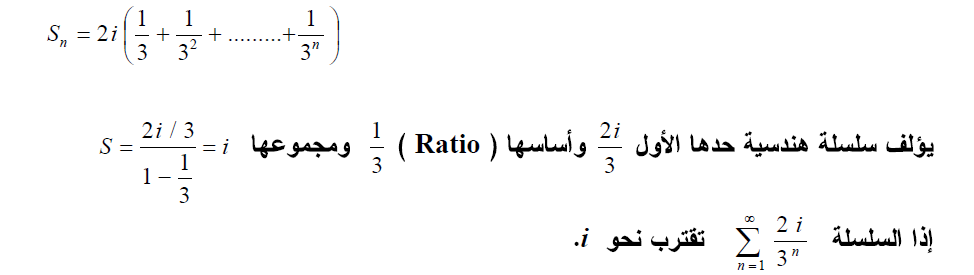 